InterSystems Health Connect (HC) / Remote Order Entry System (ROES)Deployment, Installation, Back-Out, and Rollback Guide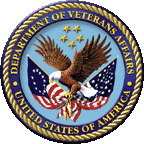 June 2019Department of Veterans Affairs (VA)Office of Information and Technology (OIT)Revision HistoryTable of ContentsRevision History	iiList of Figures	ivList of Tables	iv1	Introduction	11.1	Purpose	11.2	Dependencies	11.3	Constraints	12	Roles and Responsibilities	13	Deployment	33.1	Pre-Rollout Steps	33.2	Deployment Steps	43.3	Timeline	63.4	Site Readiness Assessment	63.4.1	Deployment Topology (Targeted Architecture)	63.4.2	Site Information (Locations, Deployment Recipients)	73.4.3	Site Preparation	83.5	Resources	83.5.1	Facility Specifics	83.5.2	Hardware	83.5.3	Software	83.5.4	Communications	84	Installation	104.1	Platform Installation and Preparation	104.2	Download and Import Files	104.3	Database Creation	124.4	Installation Scripts	124.5	Cron Scripts	124.6	Access Requirements and Skills Needed for the Installation	124.7	Installation Procedure	124.8	Installation Verification Procedure	124.9	System Configuration	124.10	Database Tuning	125	Back-Out Procedure	135.1	Back-Out Strategy	135.2	Back-Out Considerations	135.2.1	Load Testing	135.2.2	User Acceptance Testing	135.3	Back-Out Criteria	135.4	Back-Out Risks	135.5	Authority for Back-Out	145.6	Back-Out Tasks	145.7	Back-Out Verification Procedure	146	Rollback Procedure	157	Appendices	167.1	Appendix A – HC Production Namespace Configuration and Deployment	167.1.1	Creating a New Namespace	167.1.2	Deploying a Health Connect Production	167.2	Appendix B – Starting and Stopping a HC Production	177.2.1	Starting Health Connect Production	177.2.2	Stopping HC Production	187.3	Appendix C – Redirection of Logical Links in VistA	18List of FiguresFigure 1: Current VIE Architecture for ROES	3Figure 2: Deployment Step 1	4Figure 3: Deployment Step 2	5Figure 4: Deployment Topology View	7Figure 5: Management Portal (MP): Deployment Options	10Figure 6: Selecting Deployment File: ROES	11Figure 7: Deploy Production Changes Screen: ROES	11Figure 8: HL7 Main Menu Stop Logical Link	19Figure 9: Edit TIUACKROES Logical Link	20Figure 10: Edit TCP Lower Level Parameters	21List of TablesTable 1: Roles and Responsibilities	2Table 2: Site Preparation	8Table 3: Download and Import Files	10IntroductionThis document describes the deployment, installation, back-out, and rollback instructions for the migration of Health Level Seven (HL7) messages from the Vitria Interface Engine (VIE) to InterSystems Health Connect (HC).  The scope of this document is messages from the Remote Order Entry System (ROES) to Veterans Information System Technology Architecture (VistA).HC will replace VIE which is currently in production for the routing of these messages.This document provides clients, stakeholders, and support personnel with a smooth transition to HC. It describes how to deploy and install the HC in production as well as how to back out the product to the previous version.	NOTE: In cases where you are installing a commercial-off-the-shelf (COTS) product, you can use the vendor-provided user guide and installation guide. However, if those guides do not include a back-out recovery and rollback strategy, you must retain that information in this document.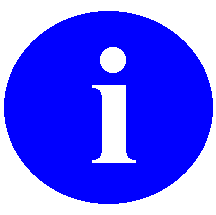 PurposeThe purpose of this guide is to provide a single, common document that describes how, when, where, and to whom HC will be deployed and installed; as well as how it is to be backed out and rolled back, if necessary. The guide also identifies resources, communications plan, and rollout schedule. Specific instructions for deployment, installation, back-out, and rollback are included in this document.DependenciesVIE supports the routing of messages among several applications. The HC product will ultimately be replacing VIE. During the transition phase both products will be running concurrently.The success of HC as the messaging solution relies upon the availability of the VistA site administrators performing their part of the deployment in each VistA instance in a timely manner.The installation of the shared Enterprise and Regional HC instances is not within the scope of this deployment, which is dependent upon those instances being installed, configured, and running in production.ConstraintsHC is an approved product as per the VA’s Technical Reference Model (TRM).Roles and ResponsibilitiesThe following table outlines the roles and responsibilities:Table 1: Roles and ResponsibilitiesDeploymentFigure 1 depicts the current VIE architecture for ROES messages:Figure 1: Current VIE Architecture for ROES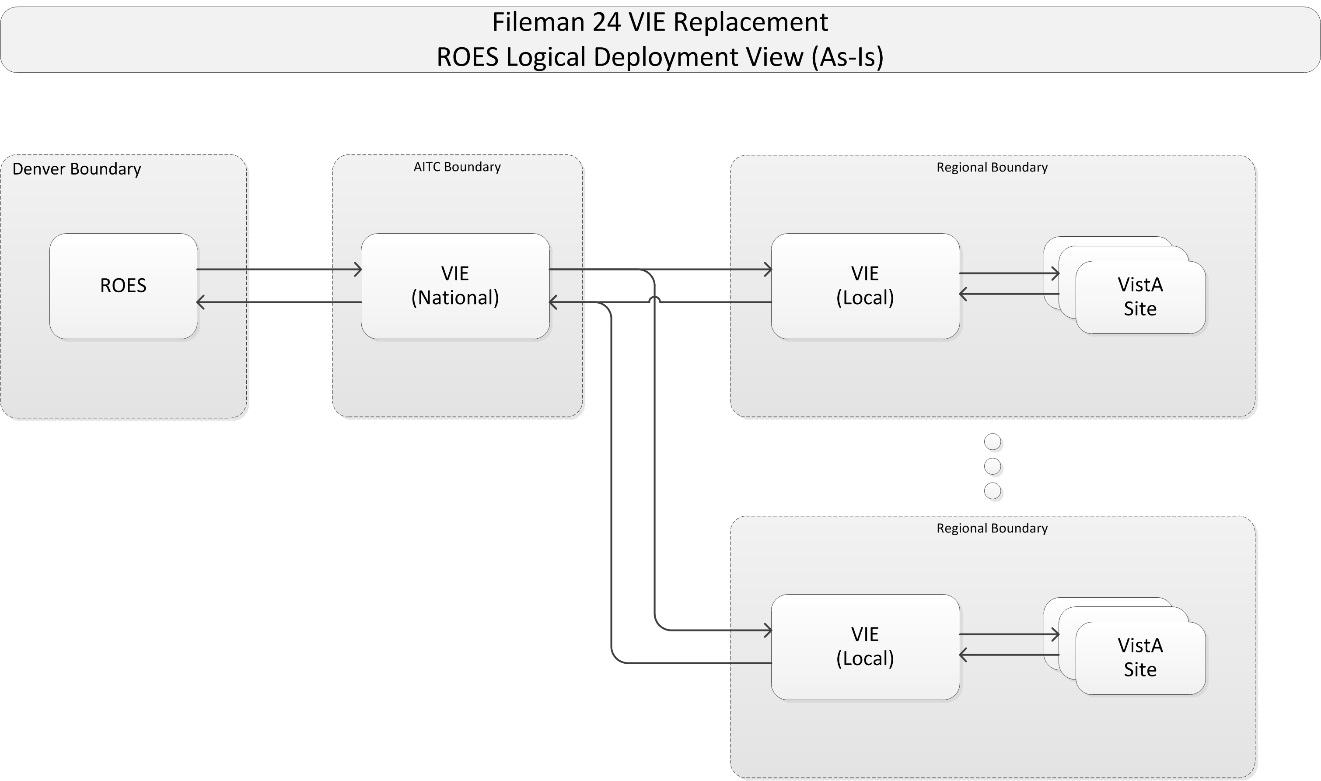 The ROES message migration will be implemented in a one-time deployment of the ROES redirection to Health Connect Enterprise, and a rapid deployment of VistA site TIU acknowledgements redirection to Health Connect Regional.Pre-Rollout StepsThe HealthShare HC Application Support/Operations team performs the following pre-rollout steps:Submit firewall requests to ensure connectivity in production:From VistA sites to HC Regional instancesFrom HC Regional Instances to HC EnterpriseFrom ROES Enterprise to HC EnterprisePerform line-of-site testing for each of the sub-items in Step 1 once the network team indicates the firewall configurations have been completed.Execute the following Structured Query Language (SQL) statement in the Enterprise and each Regional namespace before deploying the Ensemble files to ensure the deployment won’t overwrite or remove the existing settings:update Ens_Config.DefaultSettings set Deployable=0Install the ROES production files onto the Enterprise HC Instance.  All Inbound Services and Outbound Operations will be disabled.Install the appropriate production files on each of the Regional HC instances.  All Inbound Services and Outbound Operations will be enabled.Repeat the SQL statement in the Enterprise and each Regional namespace after deploying the Ensemble files:update Ens_Config.DefaultSettings set Deployable=0Deployment StepsThe first step of the deployment will be for the ROES team to redirect outbound messages (to VistA sites) from VIE, to the Health Connect Enterprise as depicted in Figure 2.Figure 2: Deployment Step 1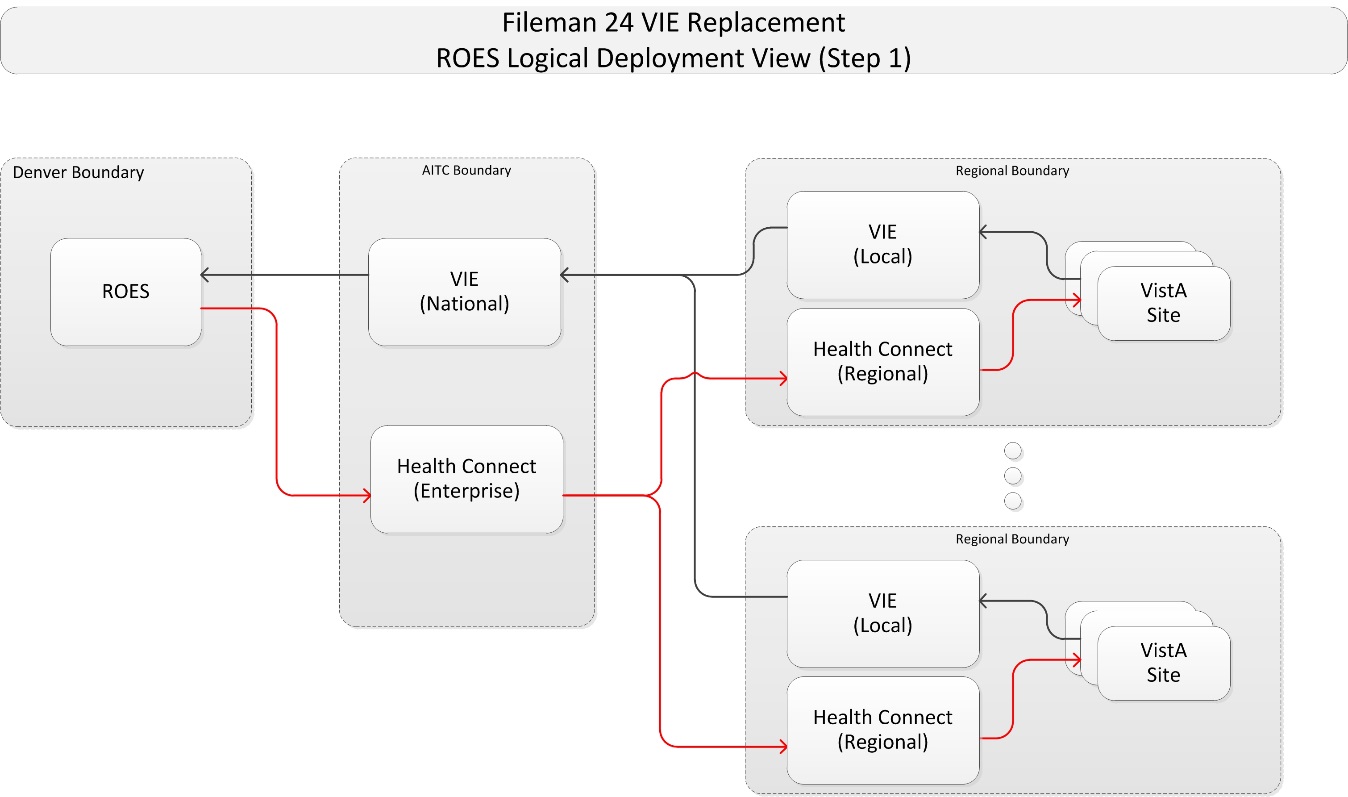 To implement the flow of messages from ROES to VistA sites:Enable the HC Enterprise Inbound Service (From_ROES_VISTA_7650) to accept messages from the enterprise ROES system.The ROES team will update the logical link currently pointing to VIE, and redirect it to the Health Connect Enterprise instance. IP and port will be provided separately.Enable the HC Enterprise Outbound Operations to send messages to the Regional Health Connect instances:To_VISTAR1DVR_ROES_7651To_VISTAR1SAC_ROES_7651To_VISTAR2_ROES_7651To_VISTAR3_ROES_7651To_VISTAR4BYN_ROES_7651To_VISTAR4PITC_ROES_7651Enable the HC Regional Inbound Service From_ROES_VISTA_7651 for each region.The ROES and Health Connect teams will monitor message flows to ensure delivery and responses.At this point, messages flowing from ROES to VistA sites are flowing through Health Connect, and no longer using the VIE network.  The next major step will be to release the VistA patch TIU*1*325, which will be an informational patch to redirect the VistA Logical Link (TIUACKROES) to point to the HC Regional instance instead of VIE.  During the period when some VistA sites have converted and others have not, VistA acknowledgements of ROES messages will be flowing through both VIE and HC as depicted in Figure 3.Figure 3: Deployment Step 2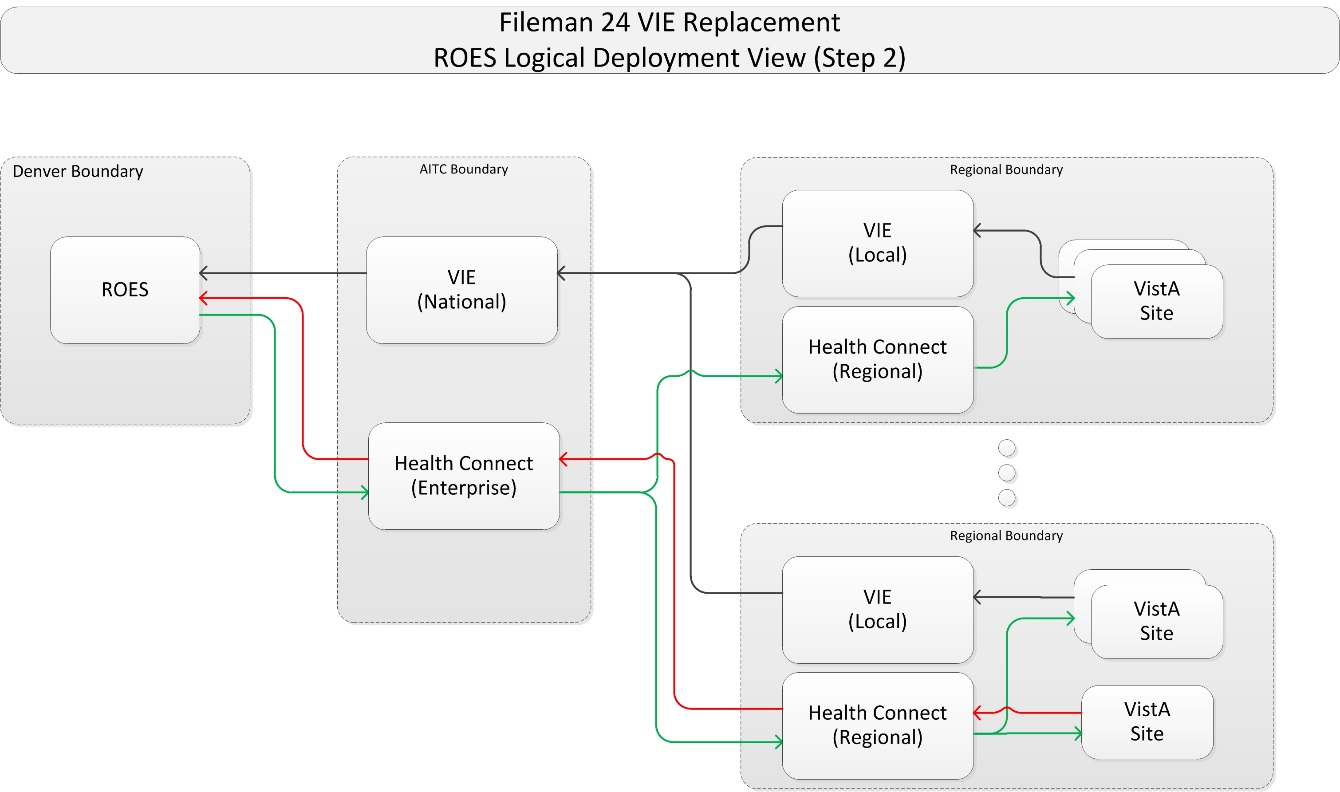 To implement changes for the message flows from VistA sites to ROES:On each HC Regional instance, enable the Inbound Service From_VISTA_ROES_7652 to enable receiving of acknowledgement of messages from VistA.On each HC Regional instance, enable the Outbound Operation To_ROESEnterprise_7653 to send acknowledgement messages to the HC Enterprise instance.On the HC Enterprise instance, enable the Inbound Service From_VISTA_ROES_7653 to receive acknowledge messages from VistA forwarded from the HC Regional instances.On the HC Enterprise instance, enable the Outbound Operation To_ROES_5000 to send acknowledgement messages to ROES.On each applicable VistA site, change the TIUACKROES logical link to point to the appropriate Regional Health Connect instance.  Sites will be provided with the logical link information separately.The ROES and Health Connect teams will monitor message flows to ensure delivery and responses.Once it is confirmed that all VistA sites have redirected their ROES acknowledgement messages to their respective HC Regional instance, the VIE Operations team will verify that no messages are left queued for ROES messages in either direction. If so, they will work with any sites originating queued messages to re-send or otherwise resolve the issue.  The VIE Operations team will then disable any ROES related message flows in all VIE instances.TimelineThe estimated date for national release of ROES is prior to June 21, 2019.Site Readiness AssessmentThere are no preparatory steps at the VA medical center (VAMC) locations for the deployment of the ROES messaging flows.Deployment Topology (Targeted Architecture)Figure 4 depicts the final summary level targeted architecture after all deployment has been completed.Figure 4: Deployment Topology View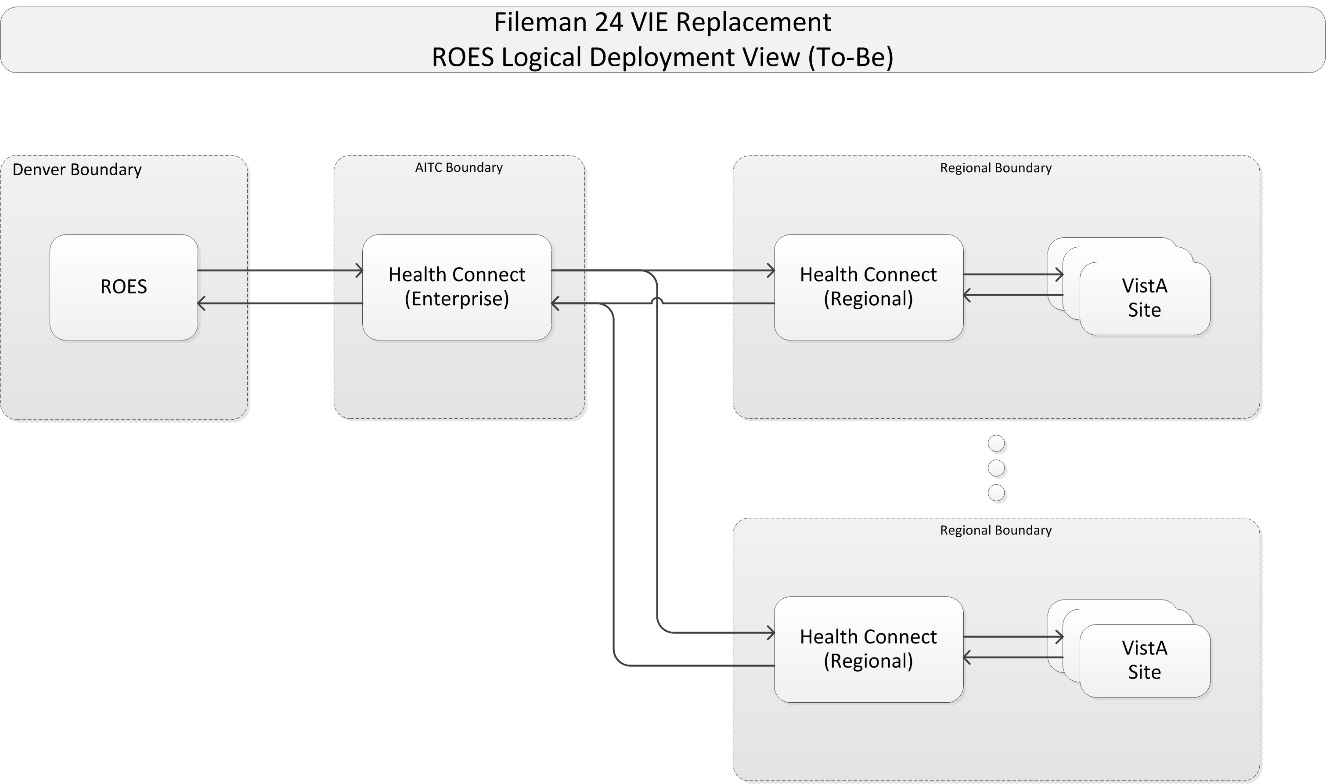 Site Information (Locations, Deployment Recipients)The HealthShare HC software has already been installed in production. There is one Enterprise instance, and six Regional instances:Enterprise – Austin Information Technology Center (AITC)Region 1 – SacramentoRegion 1 – DenverRegion 2 – PhiladelphiaRegion 3 – PhiladelphiaRegion 4 – PhiladelphiaRegion 4 – BrooklynProduction Operations staff will install the configurations specific to the ROES message flows in each of these HC instances.The ROES production instance will be reconfigured in its current location to connect to the HC Enterprise production instance. No software changes are required in ROES.Each VistA location that communicates with ROES will need to perform a reconfiguration of the IP address and Port for the HL7 Logical Link (#870) entry TIUACKROES. No software changes are required.Site PreparationTable 2 describes preparation required by the site prior to deployment.Table 2: Site PreparationResourcesThe following support resources will be required during the transition of ROES messages from VIE to HC:HC Support Operations TeamVistA HL7 Support, VistA Administrators for each siteROES Support StaffFacility SpecificsThis section does not apply to HL7 HC and ROES. Virtual meetings can be used to assist sites as needed.HardwareThere are no special hardware requirements for sites using HL7 HC and ROES.SoftwareThe HC/ROES software deployment is made up of the following:ROES HC Production Extensible Mark-up Language (XML) files will be placed under configuration control in Rational Configuration Management (CM).CommunicationsCommunications and notification activities include:The VistA administrators will be notified in advance via their monthly community call to introduce them to the strategy and plans for the ROES message conversion.Patch TIU*1*325 will be released from Forum to all VistA sites via informational patch with implementation to be followed with 72 hours of release. The patch will contain the information necessary for the VistA administrator to connect to the appropriate HC Regional instance. The information needed to reconfigure the logical links will be provided during a Skype call.  Changes are to be made during the Skype call and are only to be performed when directed to do so by the change leader.A “roll-call” Skype meeting will be held during national release to assist sites with redirecting the logical link and checking compliance.InstallationPlatform Installation and PreparationPlatform installation and preparation steps are outlined in the sections below.Download and Import FilesDefinitions for ROES HC productions are available under configuration management in the VA Enterprise Rational CM instance. The files in Table 3 should be downloaded to the respective HC server. Each file contains specific definitions for each region and the enterprise instance, so they must be placed on the appropriate server for deployment.Table 3: Download and Import FilesAs an administrator on the specific HC instance, access the Deploy option:Management Portal (MP)  Ensemble  Manage  Deployment Changes  DeployFigure 5: Management Portal (MP): Deployment Options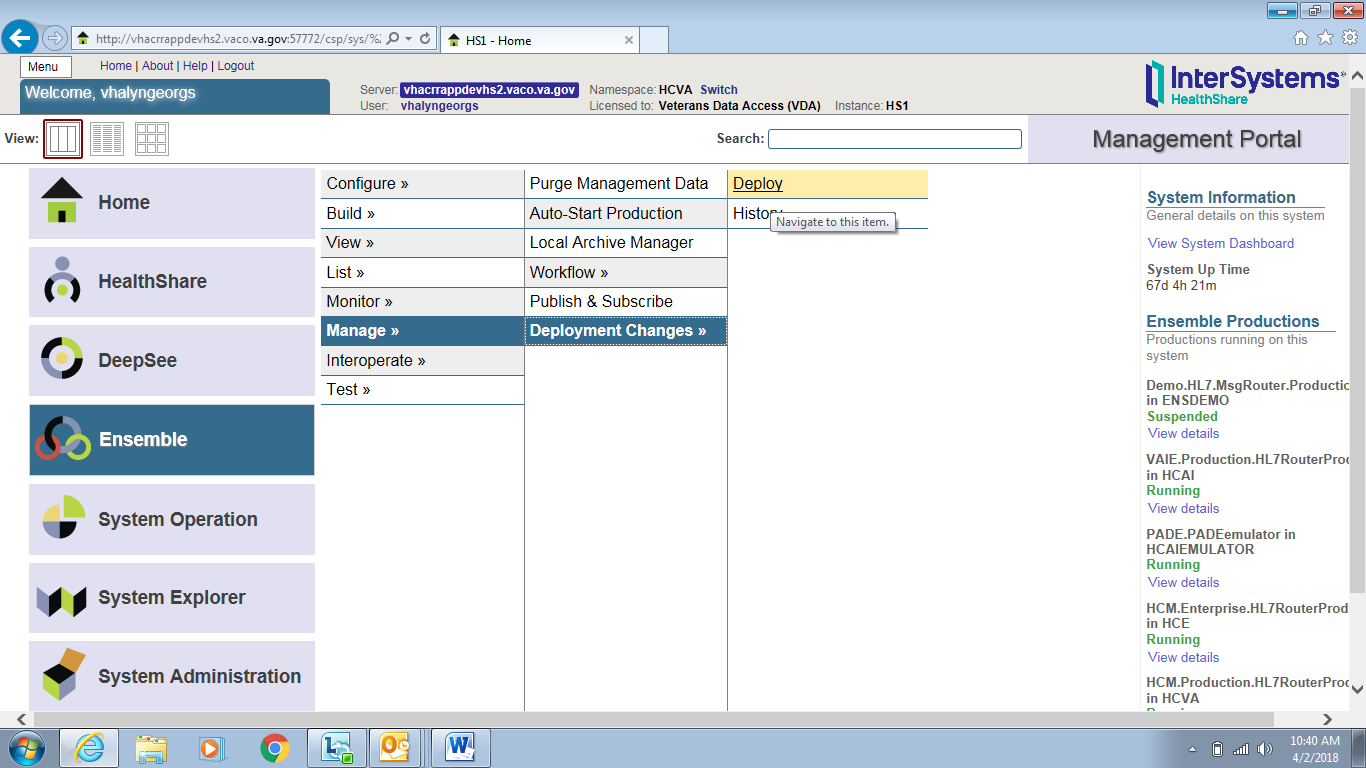 Select the ROES deployment file, downloaded earlier in Section 4.2, for the correct HC instance. In this example Figure 6, the file name is for eCMS but use the correct filename from Table 3:Open Deployment  Select Deployment file  OKFigure 6: Selecting Deployment File: ROES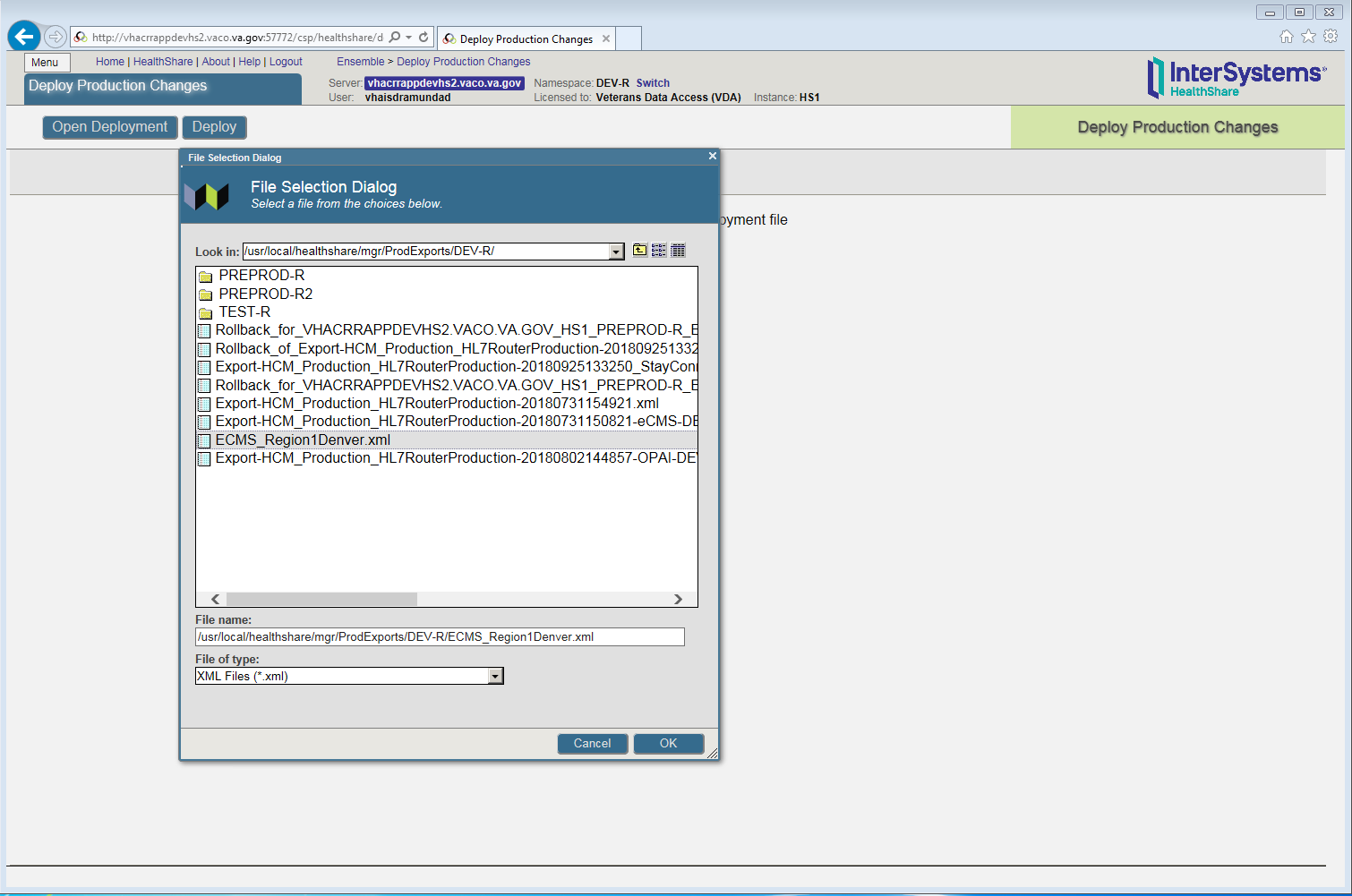 When you select OK in Figure 6, the “Deploy Production Changes” screen is displayed, as shown in Figure 7:Figure 7: Deploy Production Changes Screen: ROES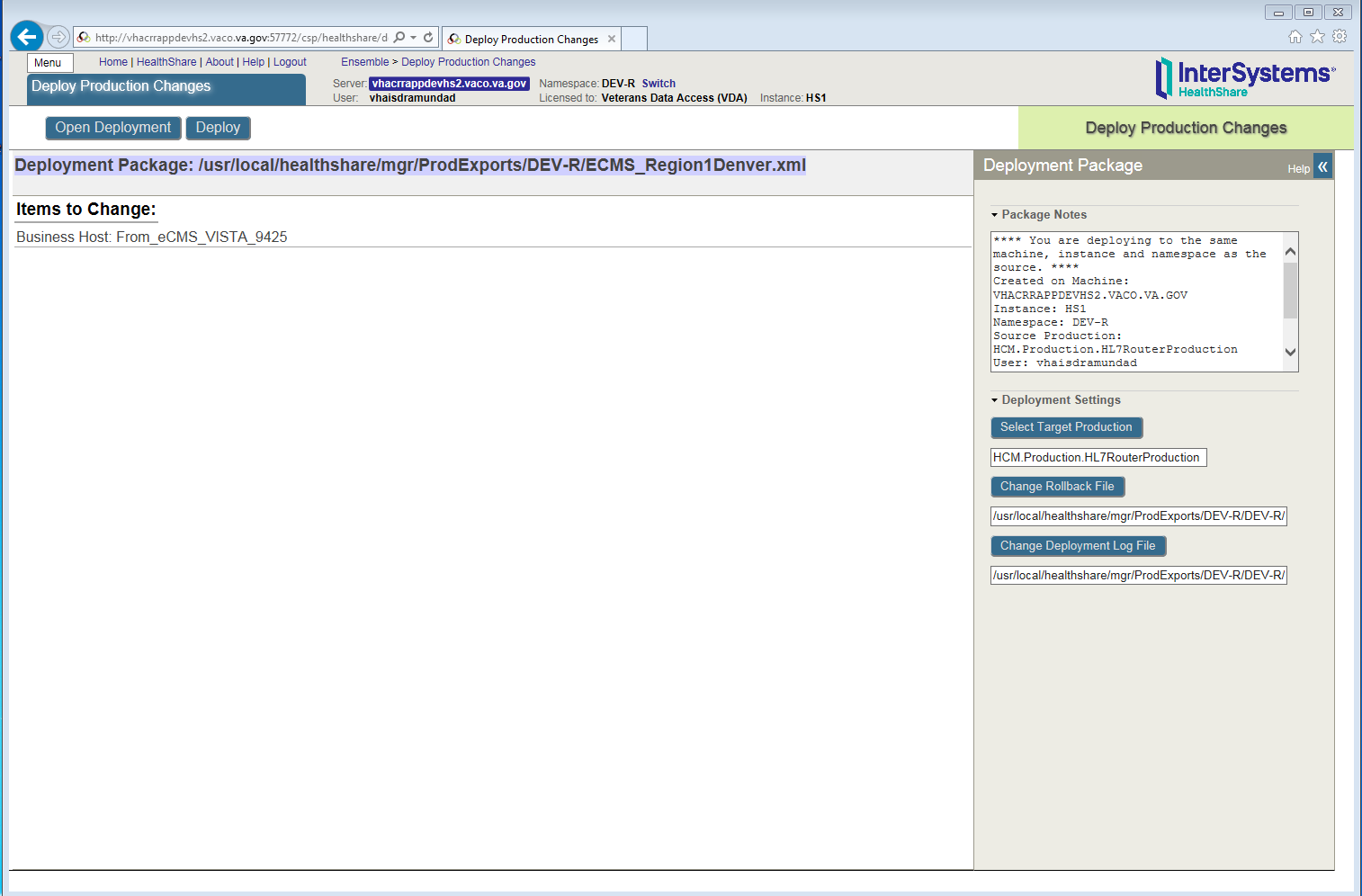 Database CreationThere are no database creation steps for this deployment.Installation ScriptsThere are no installation scripts for this deployment.Cron ScriptsCron Scripts do not apply to the HC/ROES deployment.Access Requirements and Skills Needed for the InstallationThe following access requirements and skills are needed for installation:A user with HC administrative privileges on the Enterprise and Regional production instances will be required to deploy and configure the ROES productions.At each VistA site, a user with HL7 Menu privileges in production will be required to reconfigure the TIUACKROES logical link.Installation ProcedureNo software is being deployed.Installation Verification ProcedureNot applicable.System ConfigurationSystem configuration is described in sections 4.1 and 4.2. Database TuningNo database tuning is expected or required for ROES on HL7 HC.Back-Out ProcedureThe back-out procedure documented in this section is basically the reverse of the deployment procedure. With a rapid roll-out strategy, a significant change to the messaging environment will occur quickly, so a back-out should be a last resort.Back-Out StrategyThe only back-out option is to “un-deploy” HC and repoint ROES and VistAs to the VIE last known software configuration and platform settings. This process will identify unsent ROES messages on HC and resend to their target systems.The configuration and operational support will be in place as the VIE platform will still be in production, providing message routing for other applications. Coordination with each site and the operations teams for server configuration and VistA logical link update will be key to a successful back-out.Back-Out ConsiderationsVIE (for remaining supported applications) and HC (for migrated message flows) will be running in parallel. Since both will be running before and after the deployment, a return to VIE would include reactivating the VIE/ROES message flows.The repointing of the ROES and VistA systems will need to be coordinated with site point of contact (POC), VIE, and HC operations.Load TestingNot applicable.User Acceptance TestingNot applicable.Back-Out CriteriaThe primary criteria for a back-out decision will be any detrimental impact to patient care. If the deployed software and configuration is irreparably causing loss or damage to ROES messages, a back-out may be preferable and timelier than repair to existing configurations. However, this is extremely unlikely given the extensive testing prior to deployment in production.Back-Out RisksPrimary risks for a deployment back-out are the loss or corruption of messages during the back-out procedure. Risks also include impact to the program schedule and budget for re-work and re-deployment.Authority for Back-OutThe decision to execute the back-out procedure may only be made by:Ken Leonard (FM24 Project Manager)Annette Parsons (HC Operations Project Manager)Back-Out TasksThe following steps should be followed to return ROES messages to their previous state.The VIE Operations team will re-activate configurations to process HL7 messages to between ROES and VistA.The ROES Operations team will reconfigure outbound messages to VistA sites to the previous configuration for VIE National.All VistA sites will need to revert their logical link for TIUACKROES to point to the prior VIE local instance.Once all VistA sites have verified the back-out, HC Operations will disable Inbound Services that accept VistA messages for ROES on all Regional instances (From_VISTA_ROES_7652).The HC Operations team will disable the Inbound Service that accepts messages from ROES (From_ROES_VISTA_7651).Back-Out Verification ProcedureThe HC Operations team will verify that there are no queued transactions in the HC Enterprise or HC Regional instances.  If so, they will work with the sending site to resend the message through VIE.The VIE Operations team will verify that all messages flows are operational and passing messages.Rollback ProcedureDue to the nature of the deployment strategy and messaging architecture, a roll-back of processed data is unrealistic and unnecessary. Since the source and target systems do not change during the deployment, messages will be processed after the deployment the same way as prior to deployment. Therefore, even if the messaging infrastructure is changed back, no roll-back of data or messages will be required.AppendicesAppendix A – HC Production Namespace Configuration and Deployment	NOTE: Sections 7.1.1 and 7.1.2 are included for completeness, but should not be necessary, since they should already have been completed at this point by previous FileMan 24 HC application installs.Creating a New NamespaceTo create a new namespace in HC Production, do the following:Open the following:System Administration  Configuration  System Configuration  NamespaceClick Create New Namespace.Enter the Name of the namespace HCM.Create new database.Enter the name of your database HCM.Click on browse next to Create your directory and create a folder with the name of your database HCM.Click Next on the bottom of the screen; use the default settings or the ones recommended by the site administrator.Click Next and select the default.Click Finish.Click on the dropdown Select an existing database for Routines and select the database folder created in Step 6 HCM.Click Save.Namespace HCM will be added to the list of namespaces.Deploying a Health Connect ProductionTo deploy a HC Production, do the following:Copy the deployment file (e.g., Export-HCM_Production_HL7RouterProduction-Deploy1.0.xml) to a path and directory in HealthShare. For example:/tmp/On the “Health Connect” page, click on the switch that brings a window of all the namespaces.Click on HCM. Verify the namespace value is now changed to HCM.Click on Ensemble  Manage  Deployment changes  Deploy.Click on Open Deployment and select the directory in Step 1.Select the Deployment file (e.g., Export-HCM_Production_HL7RouterProduction-Deploy1.0.xml).The “Deployment Production Changes” screen will display the artifacts that were brought in as part of the xml file.Click on the Deploy tab.Deployment will begin. This will take a few minutes.Go to the following:Ensemble  List  Select HCM.Production.HL7RouterProductionAppendix B – Starting and Stopping a HC Production	REF: For details on what occurs when you start or stop a production, see the InterSystems book Managing Ensemble Productions.Starting Health Connect ProductionTo start a HC Production, do the following:Log in to the Management Portal.Change to the appropriate namespace.Go to the “Production List” page:Ensemble  List  ProductionsFind the production in the list and click it.Click the Open button at the top of the list.On the resulting “Production Configuration” page, click Start to display a dialog box.In the dialog box, click Open. The system displays a new dialog box with the name of the production, its startup status, and any associated messages.	NOTE: The system may also open Terminal windows. Do not close these windows. Click the OK button when it is displayed in the dialog box.Stopping HC ProductionTo stop a HC Production, do the following:	NOTE: During this process ensure the HC operation is disabled before stopping it.Log in to the HealthShare Management Portal.Change to the appropriate namespace.Go to the “Production List” page:Ensemble  List  ProductionsFind the production in the list and click it.Click the Open button at the top of the list. On the resulting “Production Configuration” page, click Stop to display a dialog box.In the dialog box, click OK. The system displays a new dialog box with the following:Name of the production.Shutdown status.Any associated messages.	NOTE: The system may also open Terminal windows. Do not close these windows. Click the OK button when it is displayed in the dialog box.Appendix C – Redirection of Logical Links in VistAThe following steps will have to be performed in the VistA HL7 application for TIUACKROES outbound link entry:Stop the TIUACKROES Logical Link using the HL7 Menu option Start/Stop Links. Figure 8: HL7 Main Menu Stop Logical Link is an example:Figure 8: HL7 Main Menu Stop Logical Link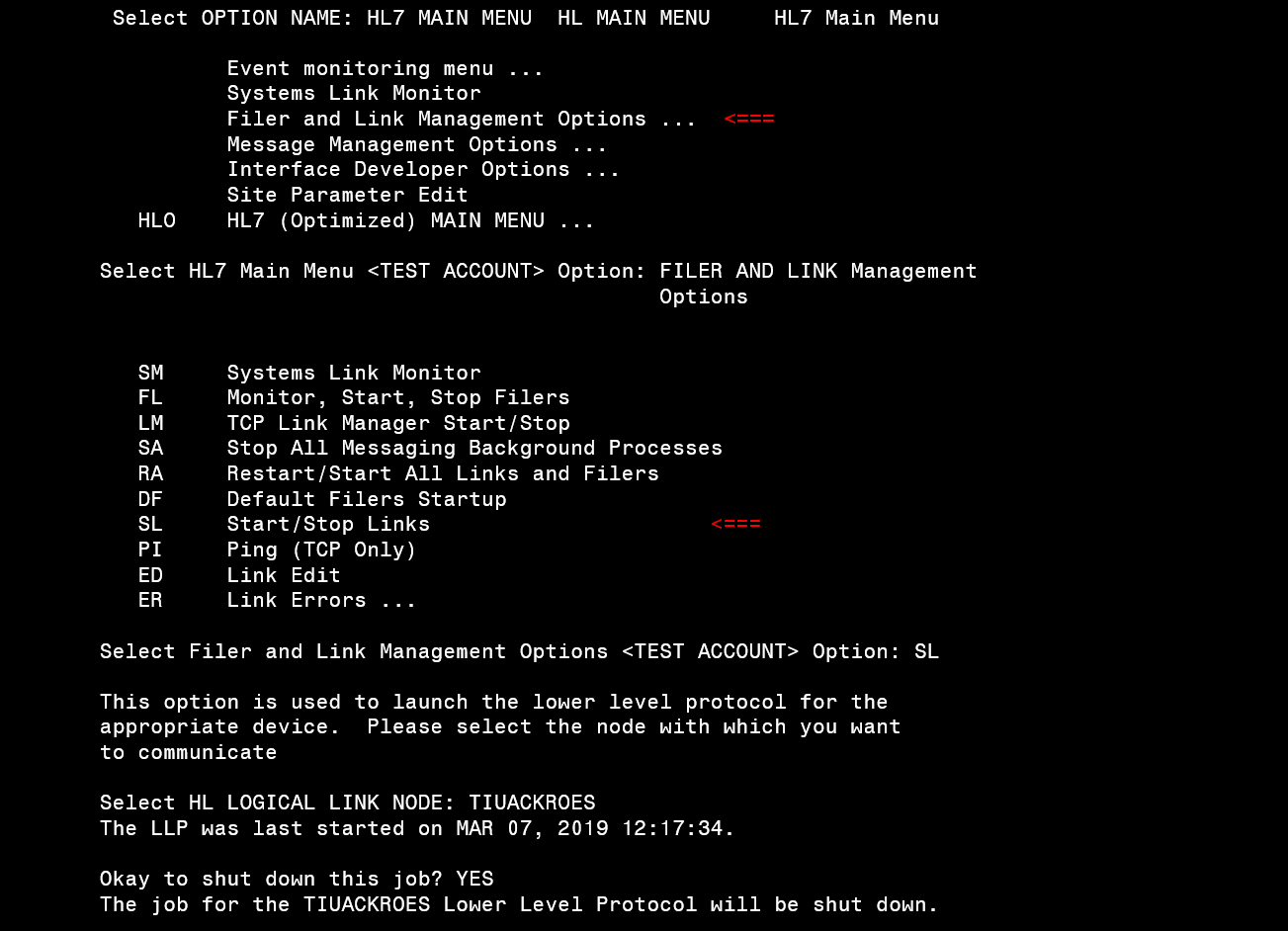 Reset the TIUACKROES Logical Link Queue Count (as instructed by Enterprise HL7 Support team on the roll call).Edit the TIUACKROES Logical Link with the Link Edit HL7 menu option, as shown in Figure 9: Edit TIUACKROES Logical Link.Figure 9: Edit TIUACKROES Logical Link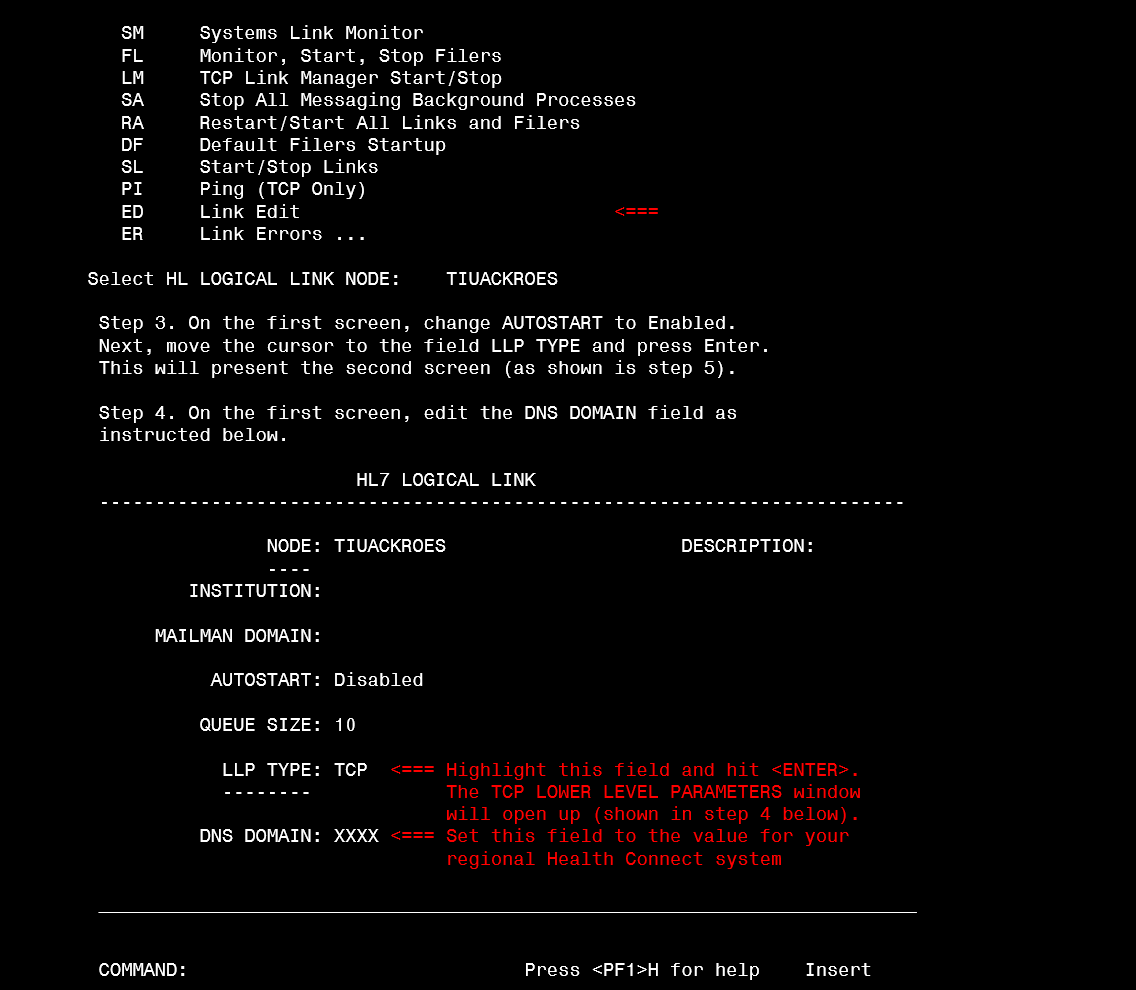 On the screen in Figure 9, change AUTOSTART to Enabled. Next, move the cursor to the field LLP TYPE and press Enter. This will present the second screen as shown in Figure 10: Edit TCP Lower Level Parameters.On the first screen (upon return from editing lower level parameters), edit the DNS DOMAIN field as instructed.Figure 10: Edit TCP Lower Level Parameters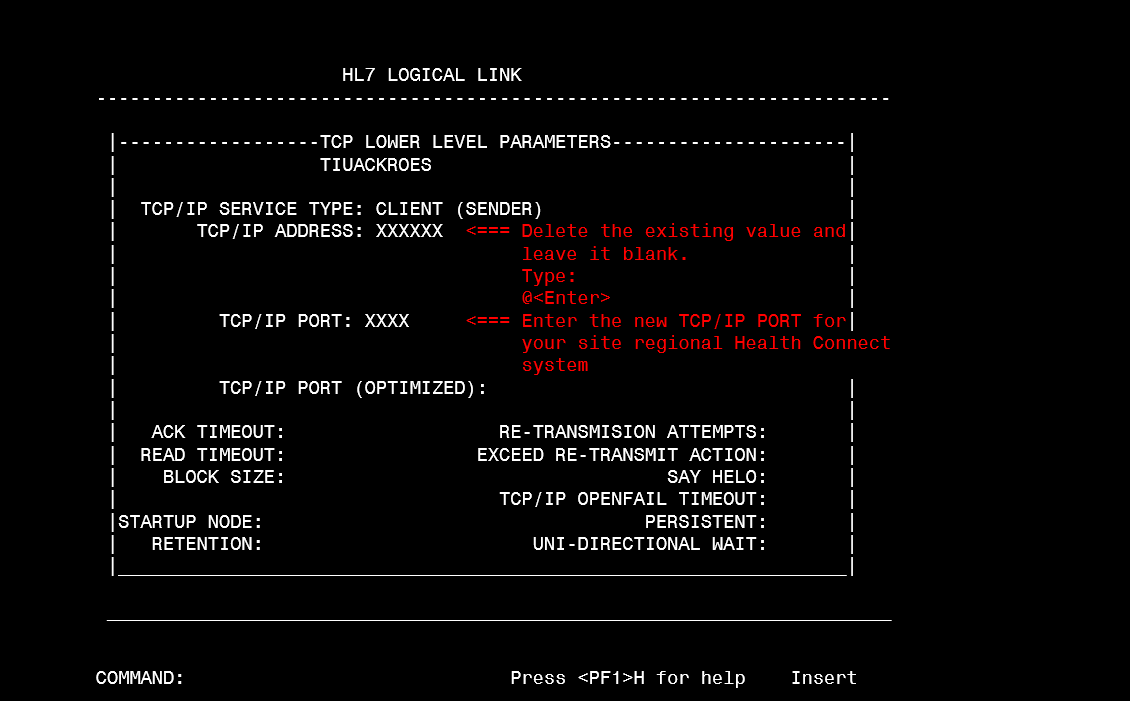 Replace the existing TCP/IP address and existing TCP/IP port with the Health Connect IP address and port as shown in Figure 10.Note: Please wait until further instructed to restart the logical link. To restart the logical link, use SL Start/Stop Links menu as shown in Figure 8.Post installation instructions:Restart the TIUACKROES logical link using SL Start/Stop Links menu as described in step 1 above.Check/monitor the TIUACKROES logical link queues:Check status (report if Open/Fail or Error) using the SM Systems Link Monitor menu option.Check queue counts are the same for columns: TO SEND and SENT using the SM Systems Link Monitor menu option.Check IP Address has filled in by performing a FileMan Inquiry to File #870, JL LOGICAL LINK for the TIUACKROES logical link.Monitor TIUACKROES logical link using the SM Systems Link Monitor menu option. Report back on the call if there are any issues.DateRevisionDescriptionAuthor06/04/20190.2Added VistA steps details in AppendixREDACTED04/15/20190.1Original VersionREDACTEDIDTeamPhase / RoleTasksProject Phase (See Schedule)FM24 Project Management Office (PMO)DeploymentPlan and schedule deployment (including orchestration with vendors).Determine and document the roles and responsibilities of those involved in the deployment.HC OperationsDeploymentTest for operational readiness.Site and VistA OperationsDeploymentExecute deployment, including switch of logical links to HC.HC OperationsInstallationPlan and schedule installation.Ensure authority to operate and that certificate authority security documentation is in place.InterSystemsInstallationsCoordinate training as appropriate.DevelopmentBack-OutConfirm availability of back-out instructions and back-out strategy (what are the criteria that trigger a back-out).HC Operations/ Development/ InterSystemsPost DeploymentHardware, Software, and System Support.Site/OtherProblem / Change NeededFeatures to Adapt/Modify to New ProductActions/StepsOwnerHealthShare HC Enterprise and Regional InstancesInstall production configurations for ROES message flowsProductionsInstall Production definition fileHC Production OperationsHC InstanceDeployment XML FilenameHC Region 1 – SacramentoExport_HCM_Production_ROES_Prod_R1SAC.xmlHC Region 1 – DenverExport_HCM_Production_ROES_Prod_R1DVR.xmlHC Region 2Export_HCM_Production_ROES_Prod_R2.xmlHC Region 3Export_HCM_Production_ROES_Prod_R3.xmlHC Region 4 – BrooklynExport_HCM_Production_ROES_Prod_R4BYN.xmlHC Region 4 – PhiladelphiaExport_HCM_Production_ROES_Prod_R4PITC.xmlHC EnterpriseExport_HCM_Production_ROES_Prod_Enterprise.xml